NAWA zaprasza doktorantów do składania wniosków do Programu im. IwanowskiejDoktoranci! Otwarty nabór wniosków do Programu im. IwanowskiejJeśli jesteś doktorantem, chcesz sięgnąć gwiazd i rozwijać swoją karierę naukową, to zachęcamy do złożenia wniosku o stypendium w drugim naborze do Programu im. Iwanowskiej. Program umożliwia zagraniczne wyjazdy do najlepszych ośrodków na świecie.W ramach programu doktoranci mogą odbyć część studiów doktoranckich w zagranicznych ośrodkach, w wybranym przez wnioskującego kraju. Taki naukowy pobyt może trwać od 3 do nawet 12 miesięcy. Wysokość stypendium na wyjazd może wynieść do 120 tys. zł.Program przewiduje specjalne dofinansowanie w przypadku, gdy w wyjeździe młodym naukowcom towarzyszą małżonkowie oraz ich dzieci, a w przypadku osób niepełnosprawnych – także ich opiekunowie.Pierwsze wyjazdy można będzie realizować już od początku września 2020 r.Stypendyści w ramach programu będą mogli w zagranicznym ośrodku goszczącym:odbyć część kształcenia związanego z przygotowywaniem rozprawy doktorskiej,prowadzić badania naukowe związane z przygotowaniem rozprawy doktorskiej,pozyskać materiały do rozprawy doktorskiej lub publikacji naukowej,zrealizować część programu „Doktorat wdrożeniowy”,prowadzić w ośrodku goszczącym zajęcia dydaktyczne albo prowadzić inne formy aktywności naukowej lub akademickiej powiązane z przygotowaniem rozprawy doktorskiej.Patronką programu wyjazdowego dla doktorantów jest prof. Wilhelmina Iwanowska z Uniwersytetu Mikołaja Kopernika w Toruniu - założycielka Obserwatorium Astronomicznego UMK w Piwnicach k. Torunia i pierwsza kobieta w zarządzie Międzynarodowej Unii Astronomicznej (IAU).W I edycji Programu im. Iwanowskiej stypendia przyznano 69 najlepszym wnioskodawcom. Spośród wyłonionych do finansowania wniosków największa grupa to projekty z zakresu nauk przyrodniczych (35), nauk inżynieryjnych i technicznych (13) oraz społecznych (8). Z nauk medycznych do finansowania wyłoniono 7 wniosków, z nauk humanistycznych 4 wnioski, a z nauk rolniczych 2 wnioski. Cieszące się największą popularnością kierunki wyjazdów to Niemcy (10), Stany Zjednoczone (8), Francja (6), Australia i Hiszpania (po 5), Dania, Wielka Brytania i Włochy (po 4). Co cieszy wśród laureatów są aż 44 kobiety, co stanowi 63,76 % zwycięskiej grupy.Na wnioski w drugiej edycji czekamy do 18 grudnia 2019 r.Mamy nadzieję, że patronka Programu – prof. Wilhelmina Iwanowska – pomoże stypendystom sięgać gwiazd w realizacji naukowych marzeń.Uwaga – w programie wnioski składają osoby fizyczne bez pośrednictwa instytucji zatrudniającej lub w której realizowane są studia doktoranckie.Regulamin oraz szczegółowe informacje i dokumenty LINKZłóż wniosek w programie. LINKOsoba do kontaktu: Piotr Serafin; e-mail:piotr.serafin@nawa.gov.pl ; + 48 22 390 35 46 Dlaczego warto sięgnąć po stypendium w Programie im. Iwanowskiej?Zobacz, co mówią laureaci poprzedniej edycji!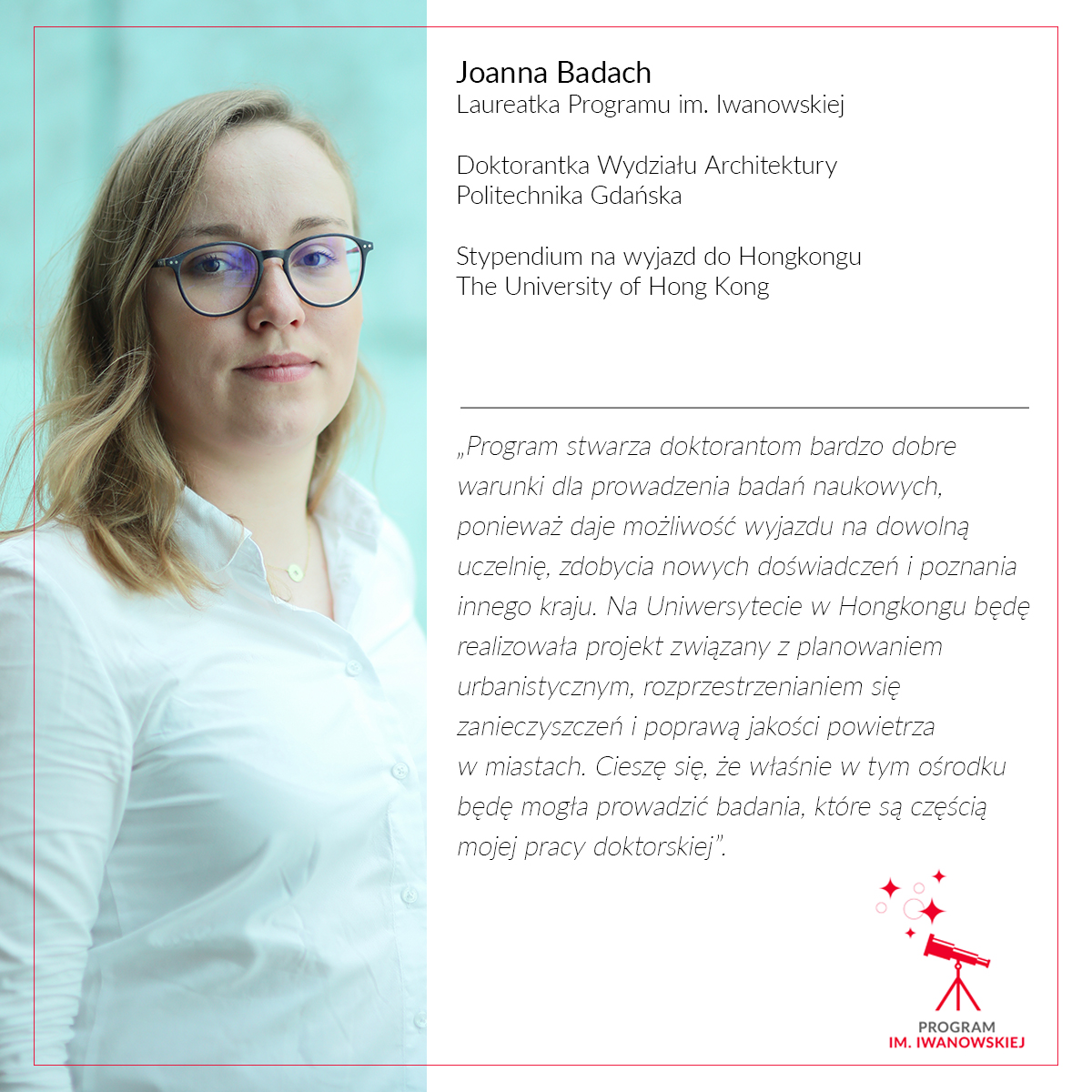 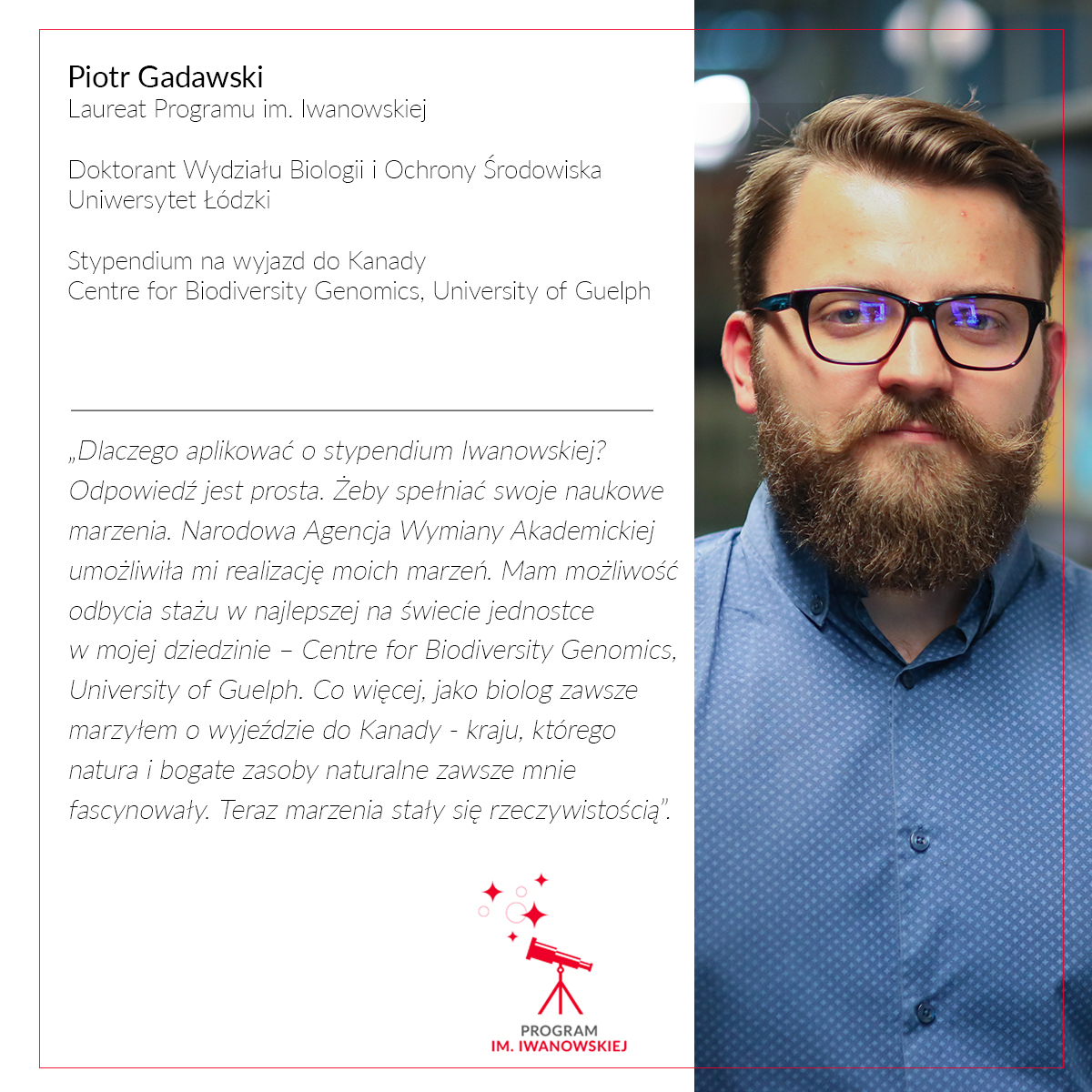 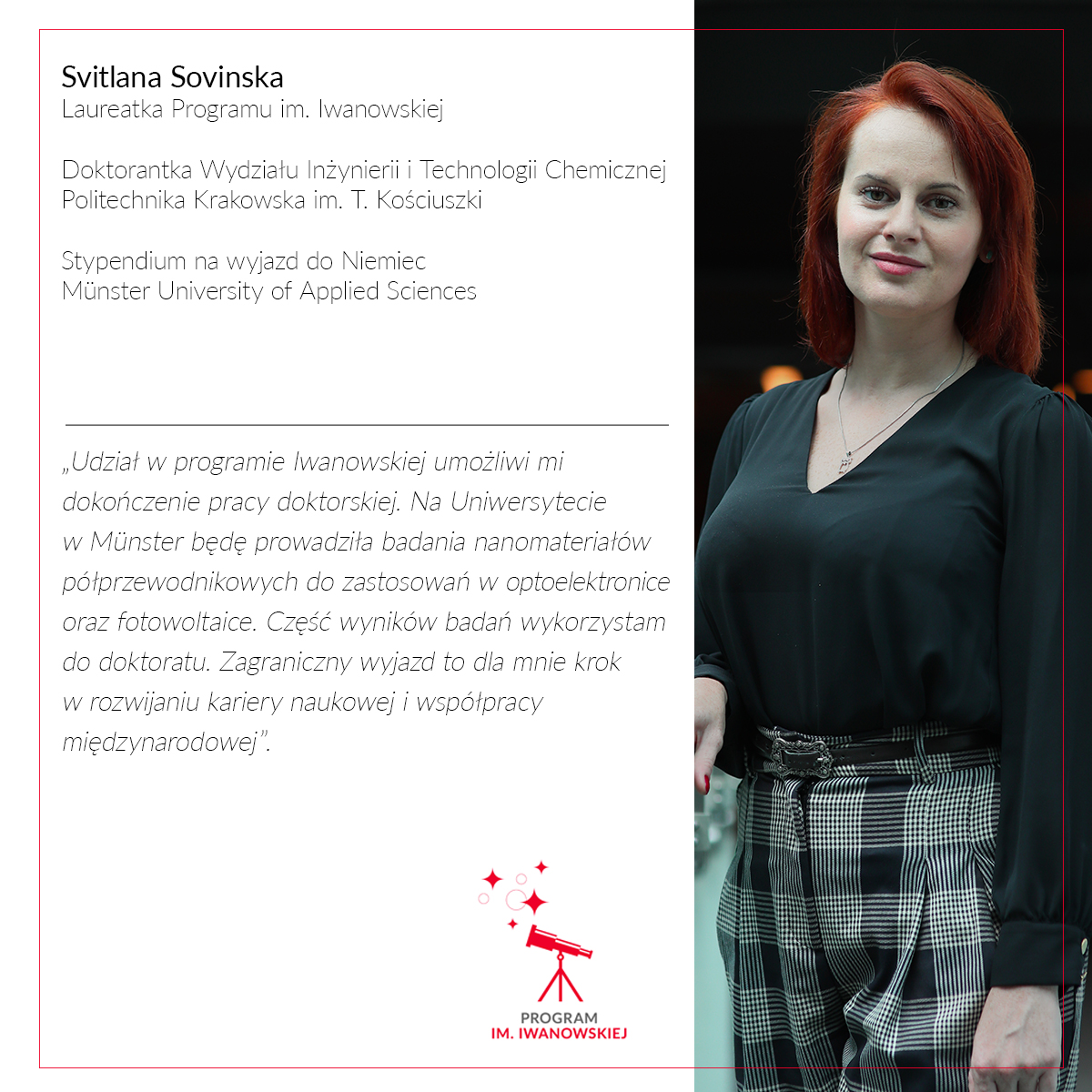 